Your recent request for information is replicated below, together with our response.1)	In each of the last two financial years (up to and including March 2023) how many officers have been injured in the course of their duties? Please break the figures down to show types of injury and, if possible, how the injuries were sustained.2)	In each of the last two financial years (up to and including March 2023) how many officers have sustained needle stick injuries in the course of their duties. If possible, please break the figures down to show how these injuries were sustained.The data requested at Q1 & Q2 is provided in the attached spreadsheet:‘23-2218 Information’ refers.3)	In each of the last two financial years (up to and including March 2023) how many officers have taken legal action against Police Scotland in relation to injuries sustained in the course of their duties? Please provide all details that you can in terms of cases raised and of any that have been successful, including any compensation or damages paid out.We have interpreted the term ‘cases raised’ to refer to the number of litigated cases there have been for officers who have suffered injuries at work between April 2021 and March 2023. On that basis, in the time period, there have been 13 relevant litigated cases and a total of £9,847.55 has been paid out in compensation. If you require any further assistance please contact us quoting the reference above.You can request a review of this response within the next 40 working days by email or by letter (Information Management - FOI, Police Scotland, Clyde Gateway, 2 French Street, Dalmarnock, G40 4EH).  Requests must include the reason for your dissatisfaction.If you remain dissatisfied following our review response, you can appeal to the Office of the Scottish Information Commissioner (OSIC) within 6 months - online, by email or by letter (OSIC, Kinburn Castle, Doubledykes Road, St Andrews, KY16 9DS).Following an OSIC appeal, you can appeal to the Court of Session on a point of law only. This response will be added to our Disclosure Log in seven days' time.Every effort has been taken to ensure our response is as accessible as possible. If you require this response to be provided in an alternative format, please let us know.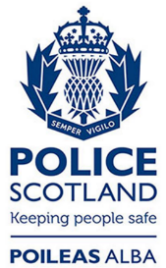 Freedom of Information ResponseOur reference:  FOI 23-2218 Responded to:  xx September 2023